KONKURS RELIGIJNO-LITERACKI 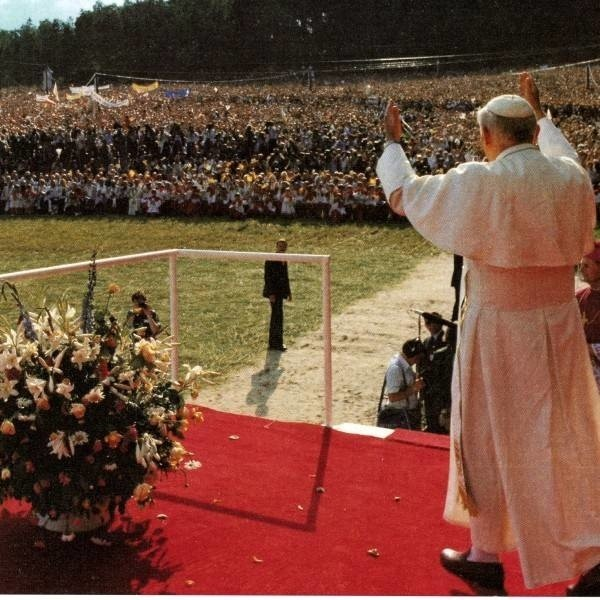 i PLASTYCZNY„Wspomnienia ze spotkania z Janem Pawłem II” z okazji 40 rocznicy wizyty Papieża w Katowicach i na Górze św. Anny w dniach 20-21.06.1983r.Szkoła Podstawowa nr 15 z Oddziałami Sportowymi w Raciborzu oraz Parafia Najświętszego Serca Pana Jezusa w Raciborzu organizują konkurs religijno-literacki i plastyczny dla szkół podstawowych Raciborza.Uczestnicy:  uczniowie klas I-III    (konkurs plastyczny)uczniowie klas IV-VIII   (konkurs literacki)Forma pracdla klas I-III   rysunek lub wycinanka na kartce A4 dla klas IV-VIII     dowolna (opowiadanie, esej, itp.) 2-4 strony A4, Times New Roman rozmiar 14 + ewentualne dodatkowe strony z zamieszczonymi fotografiami, należy dostarczyć 2 wydrukowane egzemplarze Temat pracy:	Wspomnienia ze spotkania z Papieżem Janem Pawłem II  na Śląsku lub w innym miejscu (np. Kraków, Rzym, Częstochowa) na podstawie opowiadań członków rodziny lub znajomychOcena: prace oceniane będą pod kątem pomysłowości, estetyki wykonania Należy dostarczyć prace do sekretariatu Szkoły Podstawowej nr 15 w Raciborzu najpóźniej 02.06.2023Nagrody: Nagrody i dyplomy zostaną dostarczone do szkół do 21.06.2023r. Zgoda: Razem z pracą należy dostarczyć podpisaną przez rodzica/opiekuna zgodę (z załącznika)